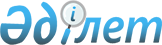 Об установлении границы (черты) села ДирментобеРешение Кармакшинского районного маслихата от 24 сентября 2014 года N 214 и Постановление акимата Кармакшинского района от 24 сентября 2014 года N 519. Зарегистрировано Департаментом юстиции Кызылординской области 31 октября 2014 года N 4784

      В соответствии с пунктом 5 статьи 108 Кодекса Республика Казахстан от 20 июня 2003 года «Земельный кодекс Республики Казахстан» и Закона Республики Казахстан от 8 декабря 1993 года «Об административно-территориальном устройстве Республики Казахстан» акимат Кармакшинского района ПОСТАНОВЛЯЕТ и Кармакшинский районный маслихат РЕШИЛ:

      1. 

Установить границы (черты) села Дирментобе поселка Жосалы Кармакшинского района Кызылординской области общей площадью 100 гектаров по экспликации земель, согласно приложению к настоящему постановлению и решению. 

      2. 

Настоящее постановление и решение вводится в действие по истечении десяти календарных дней после дня его первого официального опубликования.

 

  

Экспликация земель села Дирментобе поселка Жосалы Кармакшинского района Кызылординской области

 
					© 2012. РГП на ПХВ «Институт законодательства и правовой информации Республики Казахстан» Министерства юстиции Республики Казахстан
				

      Аким Кармакшинского района



      Председатель очередной 32-сессии

      Кармакшинского районного маслихата



      Секретарь Кармакшинского районного

      маслихатаН.Шамуратов

 

С.Жолымбетов

 

М.Наятулы

Приложение

к постановлению акимата

Кармакшинского района

от «24» сентября 2014 года № 519

и решению Кармакшинского

районного маслихата

от «24» сентября 2014 года № 214

№Наименования земель Общая площадь (гектар)в том числе (гектар):в том числе (гектар):в том числе (гектар):

№Наименования земель Общая площадь (гектар)Сельскохозяйственные угодияСельскохозяйственные угодиядругие земли

№Наименования земель Общая площадь (гектар)пашняпастбищадругие земли

1Границы (черты) села Дирментобе100-7228